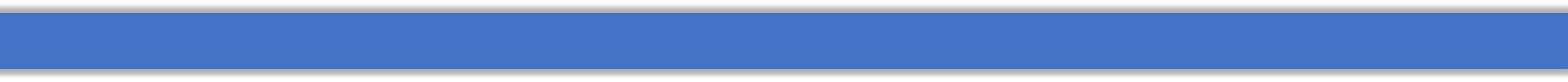 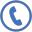 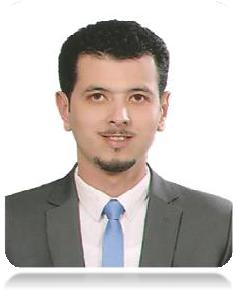 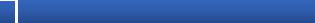 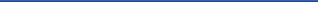 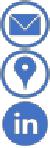 Over three years of sales, marketing as a sales representative for Events, Business Development. An effective team leader who can support all my team members. Seeking for challenge in your company to be one of your team, able to enrich my experience, apply my academic Knowledge, promote my interpersonal and improve my communication skills.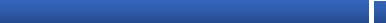 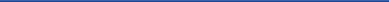 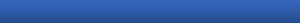 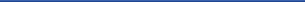 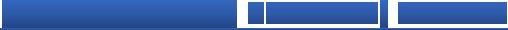 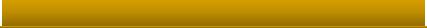 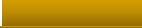 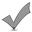 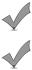 Sales & Marketing" Training, Social Media Marketing and Social Media for Entrepreneur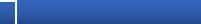 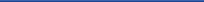  Ability to work hard under Pressure individually and in a team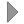  Well dressed and persuasive Leadership Skills Energetic, active, responsible, learnable and creative.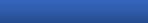 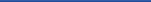 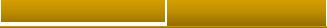  Good communication skills and an excellent telephone manner Able to build relationships with customers Getting feedback from customers & handling any complaints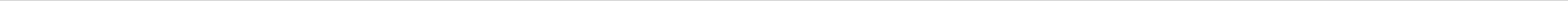 1 | P a g e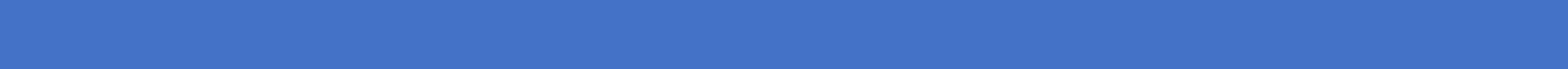 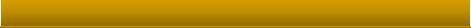  Organizational : Time Management, Business IntelligenceManagerial	: Idea Generator, Planning, Events Management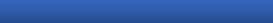 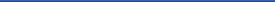 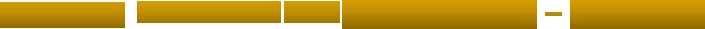 Dubai, UAEMedical Sales RepresentativeIn charge on the sales of the African markets & Middle East .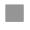 Support the distributors in the marketing activities.Develop and discuss the distributors business plans & market expansionArrange the seminars & events for the potential customers.Collect & analysis the market information.Discover and open new markets especially in Africa.In charge of company page on social media (Dentium Dubai).Finalize all the requirements from the different government sectors.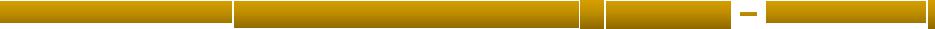 Dubai, UAESales ExecutivePromote sales and services to customers.Respond to customer needs and requirements.Plan and schedule visits to point of sales to promote products and services.Communicate customer orders and requirements to customer service and care department.Enhance sales by greater access into current accounts.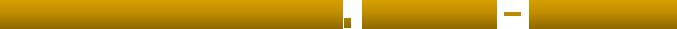 Al Mansoura, EgyptMarketing ExecutiveDeal directly with customers either by telephone, electronically or face to face.Respond promptly to customer inquiries. Handle and resolve customer complaint.Obtain and evaluate all relevant information to handle product and service inquiries.Communicate and coordinate with internal departments.Obtain and evaluate all relevant information to handle the service inquiries.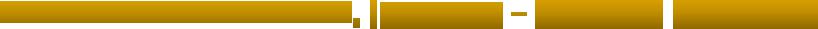 Al Mansoura, EgyptMarketing & Sales RepresentativeAdjusts content of sales presentations by studying the type of sales outlet or trade factor Submits orders by referring to price lists and servicesKeeps management informed by submitting activity and results reports, such as daily call reports, weekly work plans, monthly and annual territory analysesRecommends changes in products, service, and policy by evaluating results and competitive developments. Resolves customer complaints by investigating problems, developing solutions, preparing reports, making recommendations to management.2 | P a g e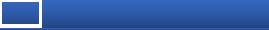 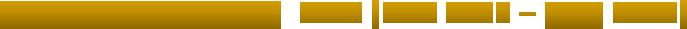 Al Mansoura, EgyptTeam Leader Develop the team strategy to reach the goal. Provide any training that team members need. Communicate clear instructions to team members. Manage the flow of day-to-day operations.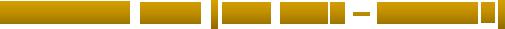 Al Mansoura, EgyptPublic Relation Planning, developing and implementing PR strategies Liaising with colleagues and key spokespeople. Liaising with & answering inquiries from media, individuals and other organizations, often via telephone & email. Preparing and supervising the production of publicity brochures, handouts and direct mail leaflets. Organizing events including press conferences, exhibitions, open days and press tours Managing and updating information and engaging with users on social media sites such as Facebook.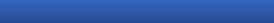 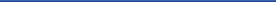 Arabic: Native	&  English: Very good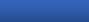 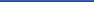 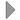 Any references needed are available upon request3 | P a g eElgohary.373543@2freemail.com Al Rashidiya, DubaiElgohary/Elgohary/Full NameFull Name: Elgohary: ElgoharyNile Academy for ScienceBirth DayBirth Day: 01 Feb 1991Bachelor of Managerial Information Systems 2010 - 2014Bachelor of Managerial Information Systems 2010 - 2014NationalityNationality: EgyptianOverall Rating (Excellent)Marital StatusMarital Status: SingleGraduation Project (Excellent)Driving licenseDriving licenseDriving license: UAE & EgyptManagementManagementManagementManagementDiploma in Business Management.Diploma in Business Management.Customer serviceCustomer serviceCustomer serviceDiploma in Customer Service.Diploma in Customer Service.Management Training   (Essentials of Management, Communication Strategies, Time Management,Management Training   (Essentials of Management, Communication Strategies, Time Management,Management Training   (Essentials of Management, Communication Strategies, Time Management,Management Training   (Essentials of Management, Communication Strategies, Time Management,Management Training   (Essentials of Management, Communication Strategies, Time Management,Management Training   (Essentials of Management, Communication Strategies, Time Management,Maximizing Innovation and Problems Solving & Presentation Skills)Maximizing Innovation and Problems Solving & Presentation Skills)Maximizing Innovation and Problems Solving & Presentation Skills)EntrepreneurshipEntrepreneurshipEntrepreneurshipFundamental Entrepreneurial Concepts for Startup VenturesFundamental Entrepreneurial Concepts for Startup VenturesFundamental Entrepreneurial Concepts for Startup VenturesIdeation & InnovationIdeation & InnovationIdeation & InnovationIntel Ideation TrainingIntel Ideation Traininge-Learning coursee-Learning coursee-Learning course(Finance, Marketing, Operations, and Communication)(Finance, Marketing, Operations, and Communication)